ПРОЄКТ                                                                                                                              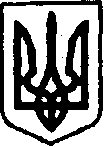 УКРАЇНАКЕГИЧІВСЬКА СЕЛИЩНА РАДАXХV СЕСІЯ VІІІ СКЛИКАННЯРІШЕННЯ28 січня 2022 року                          смт Кегичівка                                    №Про надання в оренду земельної ділянки 	Керуючись статтями 4, 10 25-26, 33, 42, 46, 59 Закону України «Про місцеве самоврядування в Україні», статями 12, 122, 123, 125 ,126 Земельного кодексу України, статтею 13 Закону України «Про порядок виділення  в натурі (на місцевості) земельних ділянок власникам земельних часток (паїв)», статей 6, 16 Закону України «Про оренду землі», розглянуто клопотання ТОВ «Труд 2012» (вхідний № 9472/04-16 від 10 грудня     2021 року) про надання в оренду земельної ділянки загальною площею 4,4919 га кадастровий номер 6323182700:02:000:0196, Кегичівська селищна радаВИРІШИЛА:Надати в оренду ТОВ «Труд 2012» земельну ділянку загальною площею 4,4919 га кадастровий номер 6323182700:02:000:0196, яка розташована за межами населених пунктів на території Кегичівської селищної ради Красноградського району Харківської області,      для ведення товарного сільськогосподарського виробництва (КВЦПЗ – 01.01) на 25 років  або до моменту державної реєстрації права власності на земельну ділянку.Встановити річний розмір орендної плати за користування земельною ділянкою      на правах оренди в розмірі 12 % (дванадцять відсотків) від нормативної грошової оцінки земельної ділянки.Уповноважити селищного голову Антона ДОЦЕНКА укласти відповідний договір оренди землі із ТОВ «Труд 2012», а також затвердити такий договір в редакції визначеній Кегичівським селищним головою.ТОВ «Труд 2012»:Земельну ділянку використовувати за цільовим призначенням з дотриманням вимог статей 96, 103 Земельного кодексу України, встановлених обмежень та інших нормативно-правових актів;Здійснити реєстрацію права користування землею відповідно до Закону України «Про державну реєстрацію речових прав на нерухоме майно та їх обтяжень» суворо               у місячний строк з дати укладання договору оренди землі. Контроль за виконання даного рішення покласти на постійну комісію з питань земельних відносин, охорони навколишнього природного середовища та будівництва Кегичівської селищної ради (голова комісії Віталій ПИВОВАР).Кегичівський селищний голова              оригінал підписано	Антон ДОЦЕНКО